AdjetivoÉ uma palavra variável que expressa característica do substantivo, qualificando ou modificando-o. A finalidade do é adjetivo à de qualificar, de caracterizar o que o substantivo nomeia.Adjetivo na flexão de Gênero.
Adjetivo Biforme
Possui uma forma para o gênero masculino e outra para o gênero feminino.Exemplo:Masculino. Feminina.
Garoto Garota
Bonito BonitaAdjetivo Uniforme
Possui uma única forma para o masculino e para o feminino.Exemplo:Inteligente, otimista, interessante, humildade.Adjetivo na flexão de Número.
O artigo concorda em número com o substantivo a que se refere.Exemplo:Singular Plural
útil úteis
jovem jovens
surdo-mudo surdo-mudosAdjetivo na flexão de Grau
Há dois graus do adjetivo: comparativo e superlativo. Eles servem para comparar dois seres ou destacar determinado elemento de um grupo, respectivamente.Comparativo de inferioridade
Exemplo:Somos menos espertos do que eles.Somos menos inteligentes do que espertos.Comparativo de igualdade
Exemplo:Ela é tão bonita quanto inteligente.Ele é tão simpático quanto seu amigo.Comparativo de superioridade
Exemplo:Estamos mais bonitos do que eles.Estamos mais ricos do que felizes.Superlativo
A característica dada ao substantivo pelo adjetivo é exagerada, comparando-a ou não com a de outros. Há dois tipos de superlativos: o relativo e o absoluto.Superlativo Relativo
Uma relação de comparação com o resto do grupo e pode ser:De superioridade: João é o mais bonito da rua.De inferioridade: João é o menos bonito da rua.Superlativo Absoluto
Indica o grau máximo do adjetivo.Alice é muito gorda.Alice é gordíssima.Superlativo Absoluto Sintético
É formado pelo acréscimo de um sufixo ao radical latino. São os chamados “superlativos eruditos”.Exemplo:Sábio SapientíssimoAmigo AmicíssimoEsta última terminação, imo, em substituição a íssimo, aparece em poucos adjetivos. Exemplo:paupérrimo, libérrimo, celebérrimoA linguagem oral diária registra processos diferentes de formação do grau superlativo, tais como: superinteligente (muito inteligente, inteligentíssimo)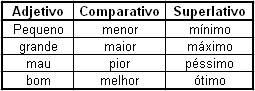 COMPARTILHAR